О внесении изменений в постановлениеАдминистрации ЗАТО г. Зеленогорска от 18.12.2017 № 322-п «Об установленииразмера платы за содержание жилогопомещения в многоквартирных домах»  В соответствии с частью 3 статьи 156 Жилищного кодекса Российской Федерации, руководствуясь Уставом города, ПОСТАНОВЛЯЮ:          1. Внести в постановление Администрации ЗАТО г. Зеленогорска от 18.12.2017 № 322-п «Об установлении размера платы за содержание жилого помещения в многоквартирных домах» следующие изменения:1.1. Пункт 5 изложить в следующей редакции:«5. Контроль за выполнением настоящего постановления возложить на первого заместителя Главы ЗАТО г. Зеленогорска по стратегическому планированию, экономическому развитию и финансам.».1.2. В приложении:1.2.1. В пункте 1 цифры «16,82» заменить цифрами «20,23».1.2.2. В пункте 2 цифры «31,45» заменить цифрами «35,18».1.2.3. В пункте 3 цифры «22,61» заменить цифрами «25,20».2. Настоящее постановление вступает в силу с 01.01.2019 и подлежит опубликованию в газете «Панорама».Глава ЗАТО г. Зеленогорска                                                       М.В. Сперанский                                             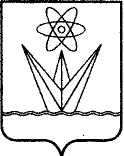 АДМИНИСТРАЦИЯЗАКРЫТОГО АДМИНИСТРАТИВНО – ТЕРРИТОРИАЛЬНОГО ОБРАЗОВАНИЯ  ГОРОДА  ЗЕЛЕНОГОРСКА КРАСНОЯРСКОГО КРАЯП О С Т А Н О В Л Е Н И ЕАДМИНИСТРАЦИЯЗАКРЫТОГО АДМИНИСТРАТИВНО – ТЕРРИТОРИАЛЬНОГО ОБРАЗОВАНИЯ  ГОРОДА  ЗЕЛЕНОГОРСКА КРАСНОЯРСКОГО КРАЯП О С Т А Н О В Л Е Н И ЕАДМИНИСТРАЦИЯЗАКРЫТОГО АДМИНИСТРАТИВНО – ТЕРРИТОРИАЛЬНОГО ОБРАЗОВАНИЯ  ГОРОДА  ЗЕЛЕНОГОРСКА КРАСНОЯРСКОГО КРАЯП О С Т А Н О В Л Е Н И ЕАДМИНИСТРАЦИЯЗАКРЫТОГО АДМИНИСТРАТИВНО – ТЕРРИТОРИАЛЬНОГО ОБРАЗОВАНИЯ  ГОРОДА  ЗЕЛЕНОГОРСКА КРАСНОЯРСКОГО КРАЯП О С Т А Н О В Л Е Н И ЕАДМИНИСТРАЦИЯЗАКРЫТОГО АДМИНИСТРАТИВНО – ТЕРРИТОРИАЛЬНОГО ОБРАЗОВАНИЯ  ГОРОДА  ЗЕЛЕНОГОРСКА КРАСНОЯРСКОГО КРАЯП О С Т А Н О В Л Е Н И Е27.12.2018г. Зеленогорскг. Зеленогорск№248-п